 Congleton Cycling Club Open 50 Mile Time TrialCounting Event BBAR and Cheshire Points Series Promoted for & on behalf of Cycling Time Trials under their Rules & RegulationsHeld on Course J4/9 on Saturday 20th July 2019 First rider off at 15:04Timekeepers Mr Graham Lawrence and Phil HeatonPrize WinnersNOTE: one rider one prize except Team awards. The prize money has been awarded on basis of higher prize value or higher rank.Fastest OverallFastest LadyFastest Lady on VTTA std.Veterans on VTTA std.Fastest Teams of 3 riders Congratulations to all the prize winners and thanks to all the competitors who made it a great competition. Despite a stiff wind there were some excellent fast times and a lot of PB’s done. Great rides from all. Congleton C.C. riders had a great day. Found in HQ. One pair full finger glovesA big Thank you to all the helpers on the day :-Course signing Roy Hayhurst, Marshals and checkers, Course opening and closing Bill Boynton Byley Lane/A50 Stephen Kane/Simon Frost A50 to Penny’s Lane John Broadbent/Rowland Bainbridge Penny’s Lane to A556. Janet Spiers Alston/Adrian Fox. King Street Island Ed Wright/Gavin Brookes, King St to Centurion Way Chris Hanson/Roger Evans  Centurion Way to Byley Road Roy Hayhurst/Les Paul Nicholls Byley right turn .Kelvin Milward/Duncan Poole. Course Closing Kelvin Milward/Duncan Poole Result board Alison Stephenson. Number stewards/HQ Georgina Norton/George Brockbank/David Kane (Cheshire Roads Club). Pushers off Jim Cook/Phil Gayes (Leek C.C.). Start marshal Jim Cook/Phil Gayes Finish Timekeepers assistant and results phone in Bob Norton Catering Lee Wood/Polly Wilding/Howard Davies. General Man Friday Lee WoodThe catering donations, which will go towards event expenses totalled £63.20An extra big thank you to Lesley Norbury, Alison Stephenson, Kerry Gleave and Georgina Norton for baking cakes. (I didn’t get any!) (just as well!)Event Secretary Bob Norton, 52 Vicarage Lane, Elworth, Sandbach, Cheshire CW11 3BU. Phone 01270-765510 or 07584839254. E mail,  nortonbob4@gmail.comSponsored Clubs (where sponsors not in rider list)Warrington Road Club/Horton Light Engineering/RS CyclesCoveryourcar.co.uk RT - Fitted and Tailored Car Covers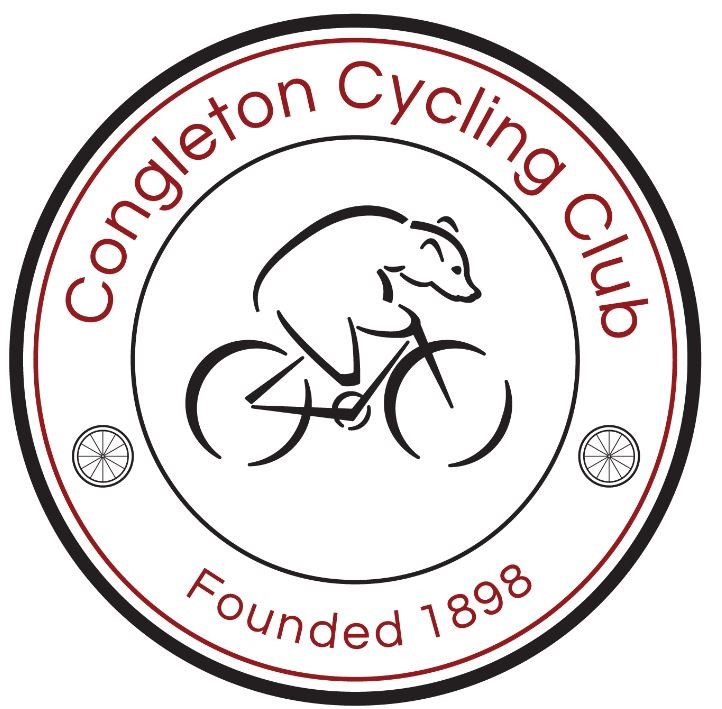 Congleton Cycling Clubwww.congletoncyclingclub.org.uk1st £40Ben NorburyCongleton C.C.1:48:312nd £30Adam DarbyTransition Race Team1:50:553rd£20Daniel ShackletonABC Centreville1:52:094thAdrian HughesSeamons C.C.1:52:185th£15Rod MasonStockport Clarion C.C.1:52:266th Alan ChorleySeamons C.C. 1:53:137th £10Steve HallThatto Cycles Racing Team1:53:421st£40Claire HarrisonPro Vision Cycle Clothing2:07:072nd£30Jayne DickensPro Vision Cycle Clothing2:12:573rd £20Alison DockneyMarket Drayton C.C.2:13:591st Claire HarrisonPro Vision Cycle Clothing+21:582nd Jayne DickensPro Vision Cycle Clothing+18:243rd£30Jan ScotchfordNorth Lancashire Road Club+17:391st£30Adrian HughesSeamons C.C. +27:572ndDaniel ShackletonABC Centreville+26:293rd£20Alan ChorleySeamons C.C.+25:254thRod MasonStockport Clarion C.C.+24:065th£10Mat StephensonCongleton C.C.+22:161st £20 eachCongleton C.C.Ben Norbury1:48:315:43:33Philip Gleave1:57:27Mat Stephenson1:57:35PosnVet Std PosnfirstnamelastnameclubcatTime.Std +/-1BenNorburyCongleton CCS1:48:312AdamDarbyTransition Race Team S1:50:5532DanielShackletonABC CentrevilleV1:52:0900:26:2941AdrianHughesSeamons CCV1:52:1800:27:5754RodMasonStockport Clarion CCV1:52:2600:24:0663AlanChorleySeamons CCV1:53:1300:25:2578SteveHallThatto Cycles Racing TeamV1:53:4200:21:258JohnCrippsLeigh Premier Road ClubS1:53:599MatthewLastTrinity Cycling TeamS1:57:0710PhilipGleaveCongleton CCS1:57:27115MatStephensonCongleton CCV1:57:3500:22:1612SamShepherdTotal Tri TrainingS1:57:41139ChristopherDursleyCoveryourcar.co.uk RTV1:57:4100:21:22147JonathanLloydWestmead Team 88V1:58:2300:21:281511AlistairStanwayWeaver Valley CCV1:59:0000:20:5116JamesWillettsTeam JMCS1:59:041714GaryTyePreston CCV1:59:1400:20:131815PhilRobinson Janus Road ClubV1:59:2200:20:051912Andy MilliganWeaver Valley CCV1:59:2500:20:502016RichardShawSeamons CCV1:59:3300:19:542118JohnSpearmanSeamons CCV1:59:4400:18:052222JamieHumphriesWestmead Team 88V2:00:0300:16:562320PaulBassonABC CentrevilleV2:00:1300:18:012425RonanO'cualainSeamons CCV2:00:1800:15:472524TimMarshallSeamons CCS2:00:3400:15:5826ScottGurnettMinehead Cycling ClubS2:02:212710DavidWrightWarrington Road ClubV2:02:4700:21:102813SimonHigginsLiverpool Century RCV2:02:5700:20:282927MartinWigganSeamons CCV2:03:2300:14:263019SimonHorsleyKendal Cycle ClubV2:03:2900:18:0331DanHarbidgeWarrington Triathlon ClubS2:04:073228MarkDonnellyBirkenhead North End CCV2:04:1200:12:2033RichardTennantManchester Triathlon ClubS2:04:2934KirkYearsleySalford Cycling ClubS2:04:313523PeterRogersChorlton VeloV2:04:3400:16:063626StephenSladinCongleton CCV2:04:5600:15:193733GavinLynchGlossop Kinder Velo C.C.V2:07:0100:08:35386Claire Harrison Pro Vision Cycle Clothing LV2:07:0700:21:583931Michael SummersGlossop Kinder Velo Cycling ClubV2:08:1100:09:134029PaulMannionManchester Triathlon ClubV2:10:0300:11:294130ColinCarthyWeaver Valley CCV2:10:3700:09:384234RichardCoatesLeek CC - Den Engel Belgian BarV2:12:5000:08:164317JayneDickensPro Vision Cycle Clothing LV2:12:5700:18:2444AlisonDockneyMarket Drayton C. C.L2:13:594535DanRobsonWeaver Valley C.C.V2:14:0100:06:1446JamiePlattManchester Triathlon ClubS2:14:024721JanScotchfordNorth Lancashire Road ClubLV2:15:0400:17:394839BenBeachellRhos-on-Sea CCV2:17:3700:01:264932IanCassonBirkenhead Victoria CCV2:18:4800:08:5350LeighJonesGraham Weigh Racing-Deeside OlympicS2:18:585137PaulHarbidgeWarrington Triathlon ClubV2:19:4300:03:125240KemmelAtkinsonTotal Tri TrainingV2:24:37minus 00:00:4053WayneSimmonsTotal Tri TrainingS2:25:085436KennethTriggerCrewe Clarion WhsV2:25:5600:03:185543DamianEllisLeek CC - Den Engel Belgian BarV2:31:52minus 00:12:015638LesleyNorburyCongleton CCLV2:35:1900:02:575741KerryGleaveCongleton CCLV2:39:35minus 00:00:555842VicTriggerCrewe Clarion WhsV2:40:36minus 00:06:36Mark Turner St Helens TriSDNFLynneSkellernMacclesfield WheelersLVDNFKateMccaffrey Stafford Triathlon ClubLVDNS - ApolRobbieHarcourtVTTA (Manchester & NW Group)VDNS - ApolSarahGrantPro Vision Cycle Clothing L DNS - ApolIanPeacockLeek CC - Den Engel Belgian BarVDNS - ApolMichelleFairclough Salford Cycling ClubLVDNS -ApolPaulDeanMacclesfield WheelersVDNS - ApolWillPeggStone Wheelers CCVDNSJohnLoweWithington WheelersVDNSLynneEwingtonVelo KarbonaLVDNSAndyWhiteheadSeamons CCVDNSAlexTaylorManchester Triathlon ClubVDNSPhilipBrownWalsall Roads Cycling ClubVDNS